PROVJERIMO:Pogledaj slike oboji sliku koja prikazuje proljeće:Kako jednim imenom zovemo cvijeće koje najavljuje proljeće? Imenuj cvijeće sa slike:U proljeće vrijeme postaje toplije. 		DA		NEImenuj dvije ptice selice. 						U koje su godišnje doba ptice selice otišle na jug? 			PROVJERIMO:Pogledaj slike oboji sliku koja prikazuje proljeće:Kako jednim imenom zovemo cvijeće koje najavljuje proljeće? Imenuj cvijeće sa slike:U proljeće vrijeme postaje toplije. 		DA		NEImenuj dvije ptice selice. 						U koje su godišnje doba ptice selice otišle na jug? 			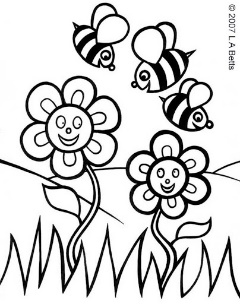 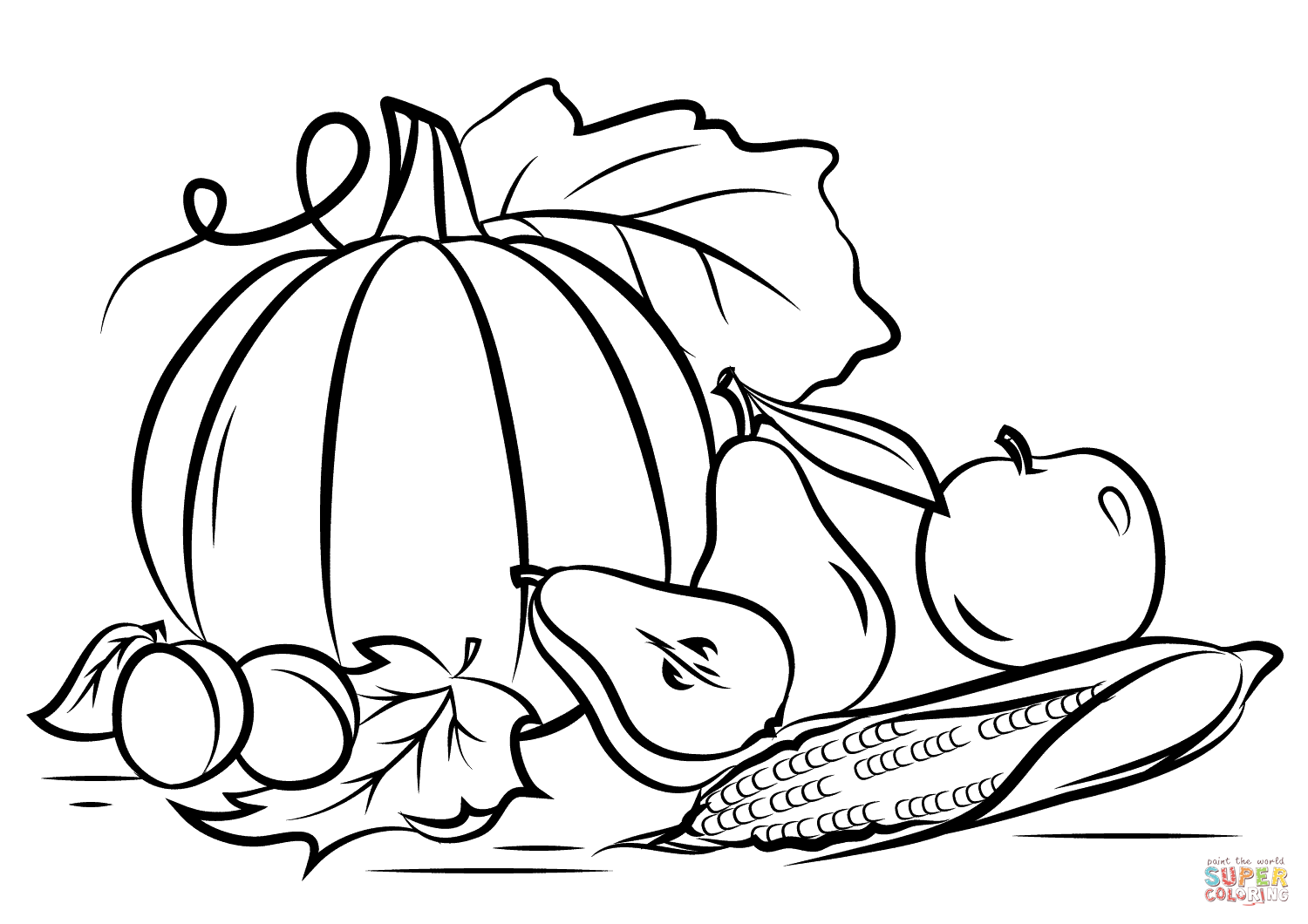 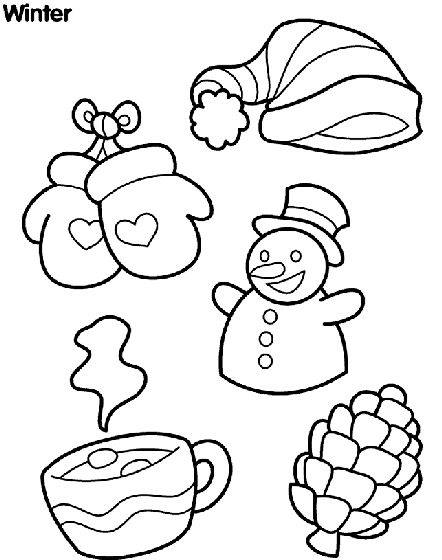 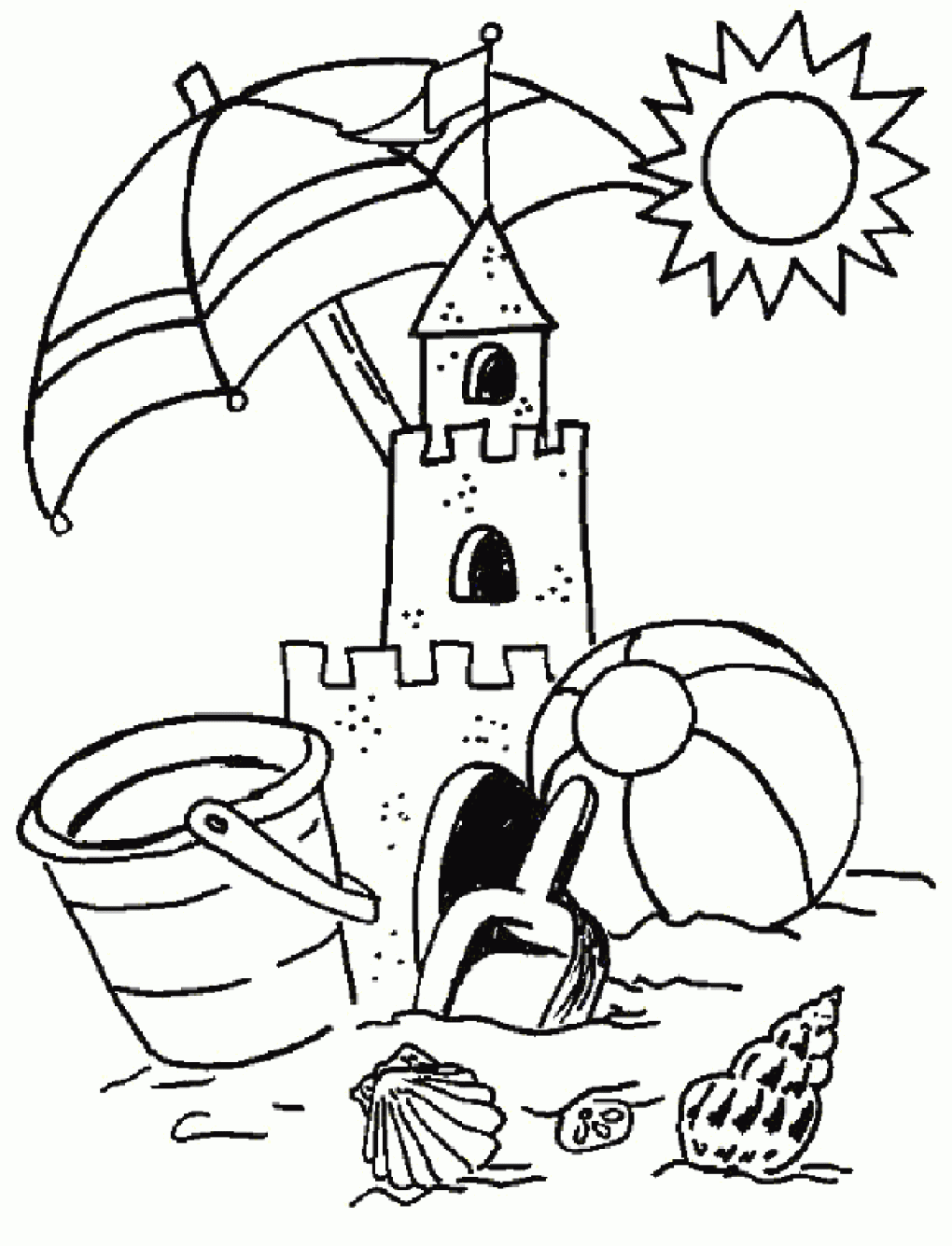 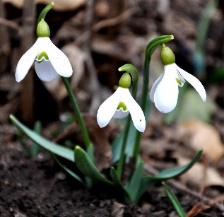 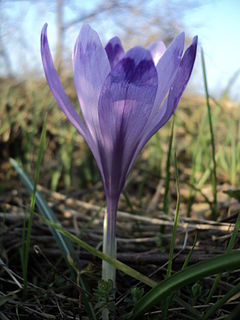 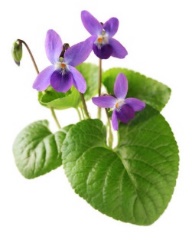 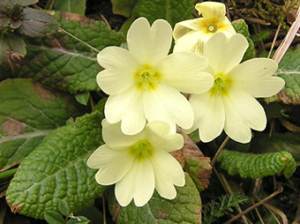 